بسمه تعالی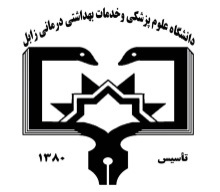 دانشکده پرستاری و مامایی زابل گروه پرستاری مراقبت های ویژهفرم مجوز نمونه گیری-----------------------------------------------------------------------------------------------------------------------مدیر محترم گروه پرستاری مراقبت های ویژهجناب آقای/سرکار خانم با سلام احتراماً،اینجانب ....................................... دانشجوی کارشناسی‌ارشد پرستاری رشته........................... ورودی...........................سراسری/ پردیس............................. به منظــور جمــع‌آوری داده‌هــای پــایــان نــامـه خــود با عنــوان...............................................................................................................................................................................................با کد اخلاق ................................. به راهنمایی سرکار خانم/ جناب اقای ................................ با استفاده از ابزار نیاز به مجوز جهت مراجعه به مراکز........................................................................................................................................................................................را دارم. خواهشمند است دستور مقتضی مبذول فرمایند. 